Individual Presentation Proposal formfor the Eighth Worldwide Conference of the 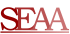 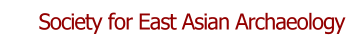 8-11 June, 2018 – Nanjing, China Family Name: 	     Given Name(s):	     Title (Dr. Prof. Mr. Ms. etc.):	     Affiliation:      E-mail address:      Additional authors/presenters (full name and title, affiliation, e-mail address):      Category: 	 Presentation 		 Poster	 FilmTitle of Presentation:      Abstract of presentation: (max. 150 words)This form must reach the Conference Organizing Committee by December 1, 2017.Presenters who are part of an Organized Session do not have to complete this form as their information will captured by the session organizer.Please send this form – labelled “your name.individual_proposal.docx” – as an attachment to: SEAA8@seaa-web.org Once proposers have completed the membership AND conference registration procedures (including making the requisite payments if they have not done so already), their proposal will be forwarded to Professor Zhang of the conference organizing committee for review. Once accepted, the proposal will be incorporated into the conference program. Please note that the processing of the SEAA membership and conference registration payments takes about one week.